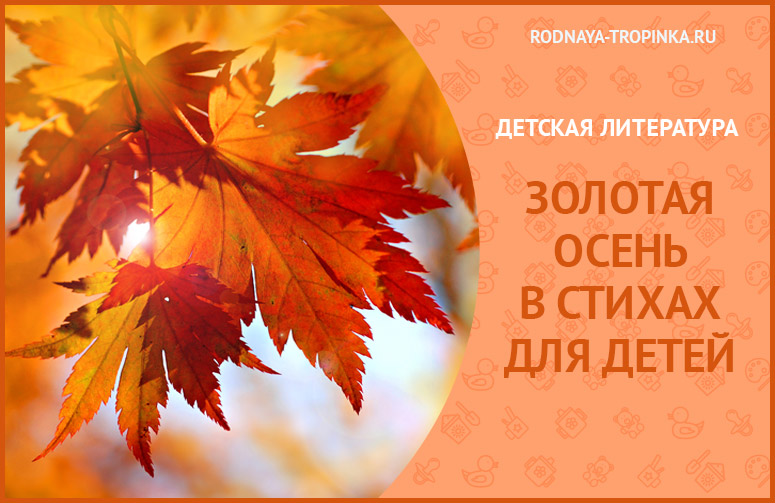 Осень у каждого человека своя со своими красками и своим настроением.  Для кого-то осень — радостная художница с разноцветными красками, для других — унылая, плачущая и тоскливая погода, для третьих осень — это веселые игры с шуршащими листьями и грибная пора, а для четвертых — сбор урожая. И всё это осень! Такая разная! И очень важно, чтобы ребенок уже в дошкольном возрасте увидел, как по-разному смотрят на одно и то же явление все люди! Как в одном и том же люди чувствуют совершенно противоположное настроение! И в этом нам поможет поэзия! Ведь в поэзии главное совсем не рифма, а тот образ, то настроение, которое она передает!Осенние стихи не предназначены для чтения друг за другом в один день. Это стихи-настроения, и каждое из них требует своей ситуации прочтения поэзии детям для того, чтобы малыш смог уловить, прочувствовать то, что хотел передать нам автор стихов.Оказались с малышом в парке и играли с разноцветными листьями? Прочитайте строчки из стихотворения Т. Гусаровой «Осень-швея».Дождь за окном и холодно,  дует сильный пронизывающий ветер и нельзя гулять? Прочитайте стихотворение А. Плещеева «Скучная картина» и рассмотрите картинку.Собрались рисовать осеннюю картинку или делать осеннюю аппликацию? Прочитайте стихотворение З. Федоровской «Осень на опушке краски разводила», вспомните, какого цвета плоды, овощи, фрукты, осенние листья разных деревьев.Пробуете свежую бруснику или варите вкуснейшее яблочно-брусничное варенье? Вспомните строчки К. Бальмонта «Поспевает брусника, стали дни холодней…»В каждом стихотворении обращайте внимание ребенка на красивые выразительные слова, на интересные сравнения — спросите «С кем/с чем сравнивает… поэт? Как интересно он придумал!!! А ты бы с чем сравнил..? На что еще похож…»  ( примеры таких сравнений:  «березы косы расплели», «рябина осень празднует, бусы красные надев»,  «орешник в серебре» и т.д.). Помогая малышу увидеть эти яркие образные выражения в стихах, Вы помогаете ему:обогатить словарный запас,научиться не просто смотреть, но и видеть мир глазами Человека, примечать в окружающем  интересное и красивое,вслушиваться в речь и замечать образные выражения,использовать их в сказках и рассказах своего сочинения,развиваете творческие способности и фантазию малыша.ЗОЛОТАЯ ОСЕНЬ: СТИХИ ДЛЯ ДЕТЕЙ В КАРТИНКАХ1. ОСЕННИЕ ЛИСТОЧКИ. Ю. КАСПАРОВАЛисточки танцуют, листочки кружатся
И ярким ковром мне под ноги ложатся.
Как будто ужасно они занятые,
Зелёные, красные и золотые…
Листья кленовые, листья дубовые,
Пурпурные, алые, даже бордовые…
Бросаюсь я листьями вверх наугад —
Я тоже устроить могу листопад!2. ОСЕНЬ-ШВЕЯ. Т. ГУСАРОВАЧтоб крошка земля без хлопот зимовала,
Ей осень лоскутное шьет одеяло.
Листок аккуратно к листку пришивает,
Сосновой иголкой стежок подгоняет.Листочки на выбор – любой пригодится.
Вот рядом с багровым лиловый ложится,
Хоть очень по вкусу швее золотистый,
Сгодится и бурый, и даже пятнистый.Скрепляет их бережно нить паутины.
Прекрасней, чем эта, не сыщешь картины.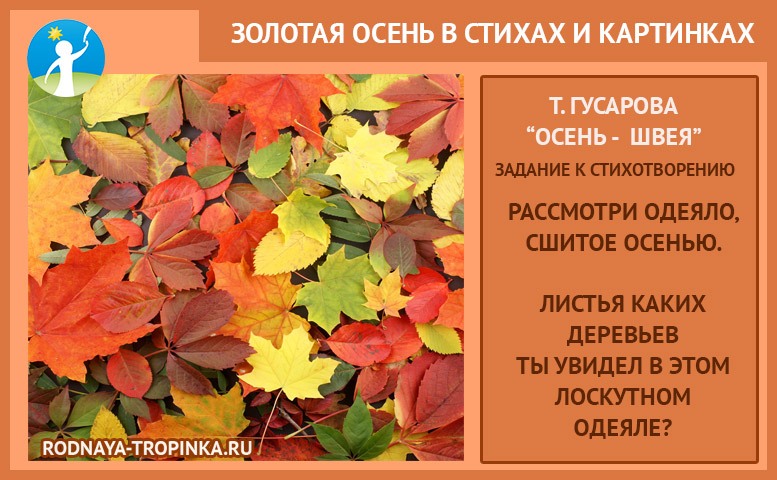 3. ОСЕНЬ М. САДОВСКИЙБерёзы косы расплели,
Руками клёны хлопали,
Ветра холодные пришли,
И тополи затопали.Поникли ивы у пруда,
Осины задрожали,
Дубы, огромные всегда,
Как будто меньше стали.Всё присмирело. Съёжилось.
Поникло. Пожелтело.
Лишь ёлочка пригожая
К зиме похорошела4. ОСЕНЬ. З. ФЕДОРОВСКАЯОсень на опушке краски разводила,
По листве тихонько кистью проводила:
Пожелтел орешник и зарделись клёны,
В пурпуре осеннем только дуб зелёный.
Утешает осень:
-Не жалейте лето!
Посмотрите – роща золотом одета!Задание для детей по стихотворению: Какие краски у осени? Что осенью оранжевое? Желтое? Пурпурное? Зеленое? Алое? Коричневое? Голубое? Серое? (Можно перечислить с ребенком не только листья деревьев, но и плоды, овощи и фрукты).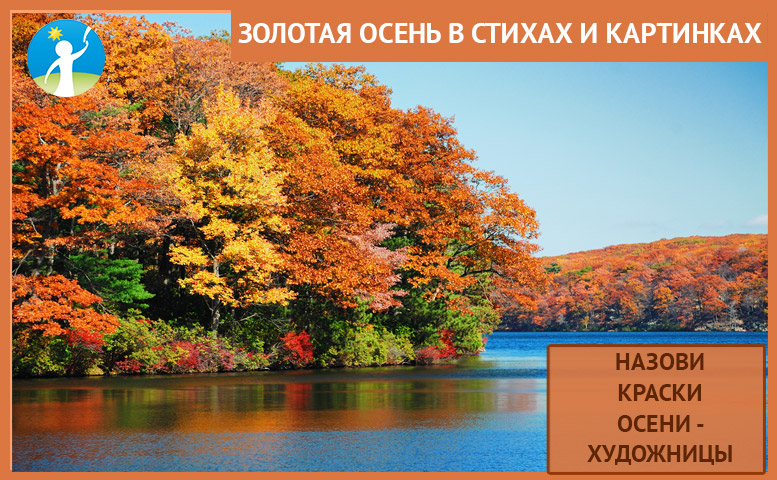 5. СКУЧНАЯ КАРТИНА. А. ПЛЕЩЕЕВСкучная картина!
Тучи без конца,
Дождик так и льется,
Лужи у крыльца…
Чахлая рябина
Мокнет под окном,
Смотрит деревушка
Сереньким пятном.
Что ты рано в гости,
Осень, к нам пришла?
Еще просит сердце
Света и тепла!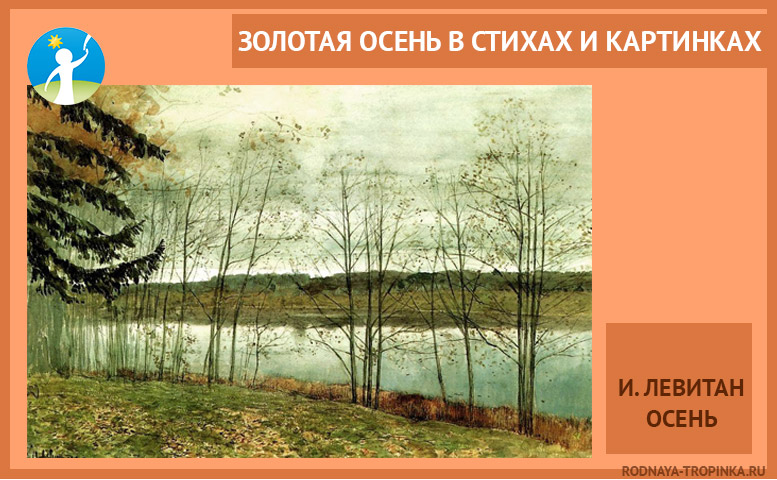 Задание для детей:Почему осень называют унылой? Какое настроение передано в этом стихотворении? Чем оно отличается от предыдущих стихов?А для тебя осень какая — радостная или унылая? Почему? Тебе нравится осень? Чем она тебе нравится, а чем — не очень нравится?Если бы ты был поэтом, твое стихотворение об осени передавало бы какое настроение?6. ОСЕНЬЮ. А. ПЛЕЩЕЕВОсень наступила,
Высохли цветы,
И глядят уныло
Голые кусты.
Вянет и желтеет
Травка на лугах,
Только зеленеет
Озимь на полях.
Туча небо кроет,
Солнце не блестит;
Ветер в поле воет;
Дождик моросит.
Воды зашумели
Быстрого ручья,
Птички улетели
В тёплые края.7. УНЫЛАЯ ПОРА, ОЧЕЙ ОЧАРОВАНЬЕ… А.С. ПУШКИНУнылая пора! Очей очарованье!
Приятна мне твоя прощальная краса —
Люблю я пышное природы увяданье,
В багрец и в золото одетые леса,
В их сенях ветра шум и свежее дыханье,
И мглой волнистою покрыты небеса,
И редкий солнца луч, и первые морозы,
И отдаленные седой зимы угрозы.8. МЕЖ  РЕДЕЮЩИХ  ВЕРХУШЕК  А. ТВАРДОВСКИЙМеж редеющих верхушек
Показалась синева.
Зашумела у опушек
Ярко-жёлтая листва.
Птиц не слышно. Треснет мелкий
Обломившийся сучок,
И, хвостом мелькая, белка
Лёгкий делает прыжок.
Стала ель в лесу заметней,
Бережёт густую тень.
Подосиновик последний
Сдвинул шапку набекрень.9.  ЕСТЬ В ОСЕНИ ПЕРВОНАЧАЛЬНОЙ… Ф.И. ТЮТЧЕВЕсть в осени первоначальной
Короткая, но дивная пора —
Весь день стоит как бы хрустальный,
И лучезарны вечера…Где бодрый серп гулял и падал колос,
Теперь уж пусто всё — простор везде,-
Лишь паутины тонкий волос
Блестит на праздной борозде.Пустеет воздух, птиц не слышно боле,
Но далеко ещё до первых зимних бурь —
И льётся чистая и тёплая лазурь
На отдыхающее поле…10. ОСЕНЬ. К. БАЛЬМОНТПоспевает брусника,
Стали дни холоднее,
И от птичьего крика
В сердце стало грустнее.Стаи птиц улетают
Прочь, за синее море.
Все деревья блистают
В разноцветном уборе.Солнце реже смеется,
Нет в цветах благовонья.
Скоро Осень проснется
И заплачет спросонья.Задание для детей:Обычно малыши спрашивают при чтении этого стихотворения, а как же будет плакать осень? Ведь она не человек! Попробуйте вместе с детьми обсудить, на что похожи слёзы (на капельки дождя). Восхититесь, как красиво сказал поэт о дожде! Как будто это осень плачет (ключевое слово здесь «как будто» — оно помогает детям понять переносный смысл этого выражения).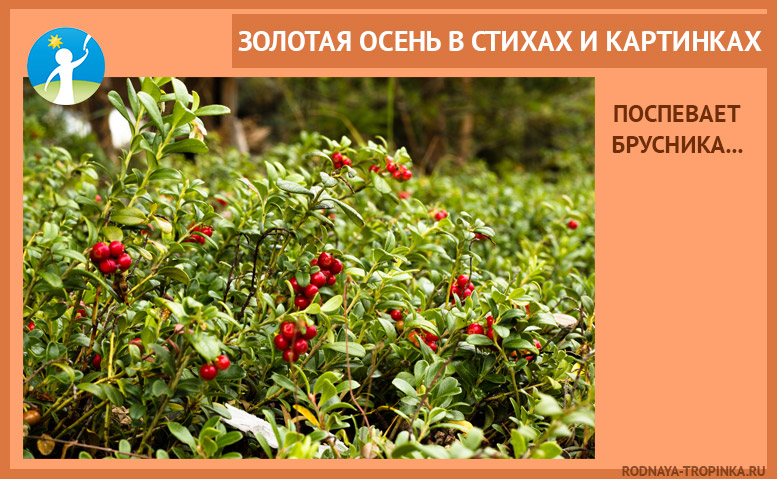 11. ЗОЛОТОЙ ДОЖДЬ   М. ЛЕСОВАЛистья солнцем наливались.Листья солнцем пропитались.Налились, отяжелели,Потекли и полетели,Зашуршали по кустам,Поскакали по сучкам.Ветер золото кружит,Золотым дождём шумит!12. ЛИСТЬЯ С ПОЛЕ ПОЖЕЛТЕЛИ  МИХАИЛ ЛЕРМОНТОВЛистья в поле пожелтели,
И кружатся и летят;
Лишь в бору поникши ели
Зелень мрачную хранят.
Под нависшею скалою,
Уж не любит, меж цветов,
Пахарь отдыхать порою
От полуденных трудов.
Зверь, отважный, поневоле
Скрыться где-нибудь спешит.
Ночью месяц тускл, и поле
Сквозь туман лишь серебрит.13. ОСЕННЕЕ УТРО О. ВЫСОТСКАЯЖёлтый клён глядится в озеро,
Просыпаясь на заре.
За ночь землю подморозило,
Весь орешник в серебре.Запоздалый рыжик ёжится,
Веткой сломанной прижат.
На его озябшей кожице
Капли светлые дрожат.Тишину вспугнув тревожную
В чутко дремлющем бору
Бродят лоси осторожные,
Гложут горькую кору.Улетели птицы разные,
Смолк их звонкий перепев
А рябина осень празднует,
Бусы красные надев.14. ОСЕНЬ  В. АВДИЕНКОХодит осень по дорожке,Промочила в лужах ножки.Льют дожди и нет просвета Затерялось где-то лето.Ходит осень,бродит осень.Ветер с клёна листья сбросил.Под ногами коврик новый,Жёлто-розовый —кленовый.15. ОСЕНЬ   Ю. КАПУСТИНАВ золотой карете,Что с конём игривым,Проскакала осеньПо лесам и нивам.Добрая волшебницаВсё переиначила,Ярко-жёлтым цветомЗемлю разукрасила.С неба сонный месяцЧуду удивляется,Всё кругом искрится,Всё переливается.